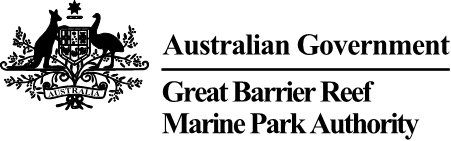 Indexed List of Digital Files created between 1 July to 31 December 2021 (inclusive) Corporate - Corporate Operation Business Unit - Sustainability - Framework and Planning - Environmental Management System (EMS)Corporate - Corporate Operation Business Unit - Sustainability - Framework and Planning - Policy and Planning DocsCorporate - Corporate Operation Business Unit - Sustainability - Framework and Planning - PresentationsCorporate - Corporate Operation Business Unit - Sustainability - Framework and Planning - Reference DocumentsCorporate - Corporate Operation Business Unit - Sustainability - Initiatives - * *Corporate - Corporate Operation Business Unit - Sustainability - Initiatives - Electric FleetCorporate - Corporate Operation Business Unit - Sustainability - Initiatives - Flinders Street - Old GBRMPA OfficeCorporate - Corporate Operation Business Unit - Sustainability - Initiatives - NorthTown OfficeCorporate - Corporate Operation Business Unit - Sustainability - Initiatives - Protection_Rehabilitation - * *Corporate - Corporate Operation Business Unit - Sustainability - Initiatives - Recycling * *Corporate - Corporate Operation Business Unit - Sustainability - Initiatives - Sustainable Construction - Timber mid-riseCorporate - Corporate Operation Business Unit - Sustainability - Initiatives - Technology Initiative - Wind GeneratorCorporate - Corporate Operation Business Unit - Sustainability - Initiatives - The Hive - SustainabilityCorporate - Corporate Operation Business Unit - Sustainability - Initiatives - Water Saving and creationCorporate - Corporate Operation Business Unit - Sustainability - Partnerships and Collaborations - * * *Corporate - Corporate Operation Business Unit - Sustainability - Partnerships and Collaborations - Townsville Mobility StudyEngagement - Government - 2021-17-November-Cross-Jurisdictional-Working-Group-MeetingEngagement - Government - Commonwealth - * * * *Engagement - International Relations - Advice - 2021-013 DAWE Secretary US Visit Interior and NOAAEngagement - International Relations - Conferences - 2022-Feb-Our Ocean ConferenceEngagement - International Relations - Documents - Reactive Monitoring MissionEngagement - International Relations - Meetings - 2021-12-ICRI GM 36Engagement - International Relations (IR) Advice - 2021-008 International Coral Reef Initiative analysis of monitoring of coral reefs at national levelEngagement - International Relations (IR) Advice - 2021-009 Australia - * * * * * Engagement - International Relations (IR) Advice - 2021-010 OceanScience - Survey-* * * * * *  Marine Managers ProgramEngagement - International Relations (IR) Advice - 2021-012 Joint Statement COP 26 National Parks and Protected AreasEngagement - International Relations (IR) Advice - World Heritage State of Conservation Report * 2021 technical adviceEngagement - International Relations (IR) Conferences - 2021-August-World Protected Areas Leaders Forum - 17 August 2021Engagement - International Relations (IR) Conferences - 2022- 45th session of the World Heritage CommitteeEngagement - International Relations (IR) Meetings - 2022-01 World Heritage Committee Meeting 45 - RussiaEngagement - Local Marine Advisory Committees (LMACS) - *Engagement - Local Marine Advisory Committees (LMACS) - * -meetingEngagement - Local Marine Advisory Committees (LMACS) - Reef Wide SummariesEngagement - Reef Guardian - Councils - 2021-08-* * * -innovation-challenge programEngagement - Reef Guardian - Councils - 2021-July-Working-Group-meetingEngagement - Reef Guardian - Schools - * * * * * * ProgramEngagement - Reef Guardian - Schools - Schools - * * *Engagement - Reef Guardian - Councils - 2021-October-Working-Group-meetingEngagement - Show and Events - World Science FairEnvironmental Management Charge Review and extension of existing waivers of EMC and Permission-Related FeesField Management - Commonwealth Island Management - Low Isles 2021 Monthly ReportsField Management - Commonwealth Island Management - Low Isles Management 2021-22Field Management - Joint Management Arrangements - 2021-December-3-Strategy-Group-MeetingField Management - Joint Management Arrangements - 2021-September-9-Strategy-Group-meetingField Management - Joint Management Arrangements - 2022-Meeting-14-SeptemberField Management - Joint Management Arrangements - 2022-Meeting-1-DecemberField Management - Joint Management Arrangements - 2022-Meeting-25-MayField Management - Joint Management Arrangements - MapsField Management - Joint Management Arrangements - Operations Group 2021-Meeting-27-OctoberField Management - Joint Management Arrangements - Operations Group 2022-Meeting-16-and-17-MarchField Management - Joint Management Arrangements - Operations Group 2022-Meeting-26-OctoberField Management - Joint Management Arrangements - Operations Group 2022-Meeting-27-AprilField Management - Joint Management Arrangements - Operations Group 27 October 2021 meetingField Management - Joint Management Arrangements - Operations Group Scanned Operations Group meeting papersField Management - Joint Management Arrangements - Reporting - Annual-Report-2021-22Field Management - Joint Management Arrangements - Reporting - Five Year Periodic Review 2023Field Management - Joint Management Arrangements - Reporting - General-ArticlesFishing - Advice - Commonwealth - FAC-12-003-options-prohibiting-takeFishing - Advice - Internal - Annual report - Corporate PlanFishing - Advice - Internal - FAI-21-003-FADS and ARsFishing - Advice - Internal - FAI-21-004-MPA-draft-materialFishing - Advice - Science - FAS-21-003-RedmapFishing - Fisheries - Crab - Documents - FFC-21-002-Crab-working-groupFishing - Fisheries - Coral Reef Fisheries - Documents - FFRLWG-21-001-RL-Working-GroupFishing - Fisheries - East Coast Inshore Finfish -21-003 - working-groupFishing - Fisheries - East Coast Inshore Finfish -21-004 - working-groupFishing - Fisheries - East Coast Trawl - FFECT-21-002-Working-Groups-Meetings-and-regional-workshops-Oct-2021Fishing - Fisheries - Harvest -  * * * - 21-002-* * & * * *Fishing - Fisheries - Harvest - 21-001-Marine Aquarium Fish and Qld Coral Fisheries Working GroupFishing - Fisheries - Harvest - Marine Aquarium Fisheries - Documents - 21-003-Marine-Aquarium-Fish-and-QLD-Coral-Fisheries-Working-GroupFishing - Fisheries - Harvest - Sea Cucumber - FFHSC-21-001Fishing - Fisheries - Harvest - Sea Cucumber - FFHSC-21-002-WTO-CITES-TeatfishFishing - Fisheries - Harvest - TRL - 21-001-* * * -Working-Group-2021Fishing - Fisheries - Other - 21-001-vessel-tracking-working-group-meeting-1-23-July-2021Fishing - Fisheries - Other - 21-002-vessel-tracking-working-group-meeting-2-26-August 2021Fishing - Fisheries - Other - 21-003-vessel-tracking-working-group-meeting-3-30-September 2021Fishing - Fisheries - Other - 21-004-vessel-tracking-working-group-meeting-4-28-October 2021Fishing - Fisheries - Other - 21-004-vessel-tracking-working-group-meeting-5-25-November-2021Fishing - Fisheries - Other - Documents - FFO-21-006-special-vessel-tracking-working-group-meeting-6-15-December-2021Fishing - Fisheries - Rocky Reef Finfish - 21-001-Working-groupFishing - Management - Commonwealth - FMC-21-002-9th-Shark-Plan-Representative-Group-MeetingFishing - Management - State - FMS-21-002-letter-CEO-to-QDAF-fishing-in-GBRMPFishing - Management - State - FMS-21-003-Qld-new-quota-managementFishing - Sectors - Other - Recreational - FSOR-21-001-recitational-info-miscellaneousIndigenous - Engage - Groups - * *Indigenous - Strategy and Partnerships - General * * * *Indigenous - Strategy and Partnerships - General GBRMPA Programs & ProjectsIndigenous - Strategy and Partnerships - General Indigenous Reef Advisory Committee (IRAC)Indigenous - Strategy and Partnerships - General Native TitleIndigenous - Traditional Use of Marine Resources Agreement (TUMRA) -* LEGAL-2021-0179 - Review of Mutual Confidentiality Agreement to enable testing of a *** package to be carried out. LEGAL-2021-0180 - Memorandum of Understanding between the Authority and the *** for provision of field management services in 2023-25LEGAL-2021-0181 - Venue Hire Agreement - ***LEGAL-2021-0185 - Contract - *** - Compliance Management Project LEGAL-2021-0186 - Community Preception Survey - Reef HQLEGAL-2021-0191 - Reef HQ Animal Relocation PlanLEGAL-2021-0193 -  *** TUMRA Implementation Contract 2021-2022LEGAL-2021-0194 - Terms and Conditions  ***LEGAL-2021-0195 - *** Licence for Spatial DataLEGAL-2021-0197 - *** and Related ServicesLEGAL-2021-0199 - Agreement - Classroom to Coral Graphic DesignLEGAL-2021-0200 - MOU/ROU for funding *** Environment Grants ProgrammeLEGAL-2021-0202 - SON3502507 - Government Advertsing Arrangement ***LEGAL-2021-0207 - Variation to *** Pty Ltd Official Order for ServicesLEGAL-2021-0208 - *** Partnership - Technology Mapping of Use and ComplianceLEGAL-2021-0214 -  *** Management Business Strategy Development - REVIEW- Not for Legal approvalLEGAL-2021-0215 - Contract for veterinarian work for nGBR green turtle foraging studiesLEGAL-2021-0216 - Contract for genetics work for nGBR green turtle foraging ground studiesLEGAL-2021-0217 - Secure Internet Gateway Addiditonal Services Work Order -  *** LEGAL-2021-0218 - Reef Trust-Strengthening Sea Country Partnerships in the GBR 2021-24LEGAL-2021-0222 -  ***  venue hire agreementLEGAL-2021-0224 - Venue Hire- Wulgurukaba Codesign WorkshopLEGAL-2021-0226 - New Office Accommodation - Change ManagementLEGAL-2021-0227 - New Office Accommodation - Schematic and Detailed DesignLEGAL-2021-0228 - New Office Accommodation - Fit out project managementLEGAL-2021-0229 - New Office Accommodation - Fit outLEGAL-2021-0230 - Venue Hire - *** LEGAL-2021-0233 -  ***  TUMRA Implementation Contract Variation 2018-2022LEGAL-2021-0234 - Risk Management Works Procurement -  *** LEGAL-2021-0237 -  ***  - Coordintated ProcurementLEGAL-2021-0238 -  ***  TUMRA Implemention 21_22LEGAL-2021-0239 - Work orders for Internet and WAN Bandwidth IncreaseLEGAL-2021-0244 - *** Handover Ceremony Virtual Event managementLEGAL-2021-0245 - Variation to Internal Audit and Advisory Services Contract 2016-2019LEGAL-2021-0248 - Venue Hire- Wulgurukaba Codesign WorkshopLEGAL-2021-0249 - GBRMPA website development projectLEGAL-2021-0250 -  ***  TUMRA Development DoV 2021LEGAL-2021-0251 - Visualisation Work - Change ManagementLEGAL-2021-0252 - *** ATF ***- Compliance Patrolling LEGAL-2021-0255 - Reef HQ Co-design Workshop FacilitationLEGAL-2021-0257 - MOU GBRMPA and ***LEGAL-2021-0258 - Customer Centric Business StrategyLEGAL-2021-0261 - Reef HQ Co-design TO Travel and Attendance FacilitationLEGAL-2021-0262 - Reef HQ Co-design Venue Hire and CateringLEGAL-2021-0266 - Mackay Expo 2022LEGAL-2021-0267 -  ***  venue hireLEGAL-2021-0268 - ADF - Market research to guide development of business strategyLEGAL-2021-0273 - People Services Procurement ATM 2021LEGAL-2021-0274 - Review of requested clause changes (by  *** ) to a standard template (Deed of Authorisation)LEGAL-2021-0275 - Review of requested clause changes (by  *** ) to a standard template (Deed of Authorisation)LEGAL-2021-0279 - NOT FOR LEGAL APPROVAL Software maintenance work order for the Field Management Report System LEGAL-2021-0280 - Venue hire -  *** LEGAL-2021-0281 - Potential Contract with external - Reef HQ Capital WorksLEGAL-2021-0283 - Field Report System Maintenance Contract RenewalLEGAL-2021-0284 - Maintenance Agreement for Reef Education PortalLEGAL-2021-0285 - NOT FOR LEGAL APPROVAL -  ***  - Exercise of OptionLEGAL-2021-0291 - AVF to amend ADF for Reef HQ Capital Works ProjectLEGAL-2021-0292 - Procurement for *** ad hoc Committee - Animation on Resilience-based ManagementLEGAL-2021-0293 - Review of  ***  Venue Hire Terms and Conditions LEGAL-2021-0294 - Venue Hire for Inspector Legislation Refresher TrainingLEGAL-2021-0296 - ***  Venue HireLEGAL-2021-0297 - Venue Hire Agreement Approval -  *** LEGAL-2021-0299 - Contract for vessel charter for nGBR green turtle programLEGAL-2021-0301 - Venue Hire -  *** LEGAL-2021-0302 -  ***  Venue HireLEGAL-2021-0304 - Outlook Online- Graphic artist procurementLEGAL-2021-0306 -  *** LEGAL-2021-0307 - ***  Cloud StrategyLEGAL-2021-0309 -  ***  Embedded Generation Agreement amendment for ReefHQLEGAL-2021-0310 - Workplace Strategy and change management (Phase 2)LEGAL-2021-0313 - Employee Assistance Program (EAP) Approach to MarketLEGAL-2021-0317 - Reef Trust Strengthening Partnerships Project - MERI procurementLEGAL-2021-0319 - DoV - DoSO - Aerial Surveillance Services -  *** LEGAL-2021-0320 - Visualisation Work - Change ManagementLEGAL-2021-0321 -  ***  Procurement of legal services LEGAL-2021-0322 -  ***  Sea Country PlanningLEGAL-2021-0323 - ***  - SaaS script repairLEGAL-2021-0325 - Data Analyst Contract - Charging Structure Review ProjectLEGAL-2021-0326 - EOTR System Maintenance -  ***  extension -30/6/22LEGAL-2021-0327 - Information Access Agreement between *** and GBRMPALEGAL-2021-0328 - Variation 002 - *** Contract VariationLEGAL-2021-0329 - Visualisation Work - Change ManagementLEGAL-2021-0330 - Interim Office AccommodationLEGAL-2021-0331 - Concept design - occupancy modelLEGAL-2021-0332 - RIMREP Journey and Future Opportunities for Traditional owners Image ProcurementLEGAL-2021-0335 - Contract - *** - Willingness to Pay research - Charging Structure ReviewLEGAL-2021-0336 - *** Recapturing Language ProjectLEGAL-2021-0337 - *** Power BI Reporting upliftLEGAL-2021-0338 -*** AGM - update to constitution LEGAL-2021-0339 - Concept Design and Change ManagementLEGAL-2021-0341 - Brand Project - ContractLEGAL-2021-0342 - Agreement Variation  - *** Concept Design Northtown/Stanley StreetMarine Park Charging Structure ReviewMarine Park Management - Advice - Commonwealth - 1A-Miscellaneous EPBC adviceMarine Park Management - Advice - Commonwealth - 2021-8993 * PipelineMarine Park Management - Advice - Commonwealth - 2021-9003 * * access Rail CorridorMarine Park Management - Advice - Commonwealth - 2021-9033 * * *Marine Park Management - Advice - Commonwealth - 2021-9049 H2-Hub * - Export class Green Hydrogen and Ammonia ComplexMarine Park Management - Advice - Commonwealth - 2021-9071 - * * * * * *Marine Park Management - Advice - Commonwealth - Cumulative Impacts projects with *Marine Park Management - Advice - Commonwealth - Documents - 2021-9094-Ornatas-Seawater-Intake-PipelineMarine Park Management - Advice - Commonwealth - InternationalMarine Park Management - Advice - Commonwealth - Pre-application * *  Marine Park Management - Advice - Commonwealth - Pre-application * * * proposalMarine Park Management - Advice - Industry - * *Marine Park Management - Advice - State - Biosecurity QueenslandMarine Park Management - Curtis Island Indirect Offsets -Environmental - Planning - Risk-ImageryMarine Park Management - Curtis Island Indirect Offsets -Environmental - Reporting - Oiled-Wildlife-2021Marine Park Management - Curtis Island Indirect Offsets -Habitat - Admin - Lady Elliot IslandMarine Park Management - Permits - Documents - Cruise-Ship-Issues-Paper-2021Marine Park Management - Permits - Lease issues within the Marine ParkMarine Park Management - Permits - Science, Government and PortsMarine Park Management - Plan of Management - Development - * and * * - new format trialMarine Park Management - Plan of Management - Implementation - * * * * Setting 5 cultural toursMarine Park Management - Plan of Management - Implementation - * * 2021Marine Park Management - Plan of Management - Implementation - Seagrass * * *Marine Park Management - Plan of Management - Implementation - Tour Operator Guide CairnsMarine Park Management - Plan of Management - Review - * * * * * Future reviewsMarine Park Management - Site Management Arrangements - *Marine Park Management - Site Management Arrangements - * IslandMarine Park Management - Structures - STR003004 - GM3359 Fitzroy Island MooringMarine Park Management - Structures - STR003005 - Swim/Watersports pontoonMarine Park Management - Structures - STR003006 - GM0016N (Mooring)Marine Park Management - Structures - STR003009 - Mooring Palm Bay Long IslandMarine Park Management - Structures - STR003010 - Mooring (Palm Bay Long Island) (Mooring)Marine Park Management - Structures - STR003011 - Mooring (Palm Bay Long Island) (Mooring)Marine Park Management - Structures - STR003012 - Mooring (Palm Bay Long Island) (Mooring)Marine Park Management - Structures - STR003013 - Mooring (Palm Bay Long Island) (Mooring)Marine Park Management - Structures - STR003014 - Mooring (Palm Bay Long Island) (Mooring)Marine Park Management - Structures - STR003015 - Mooring (S 19 44.714 E 147 45.129) (Mooring)Marine Park Management - Structures - STR003016 - Mooring (17.8530S, 146.1122E) (Mooring)Marine Park Management - Structures - STR003018 - Hay Point Cyclone Mooring (Mooring)Marine Park Management - Structures - STR003021 - GM3364 Victor Island - Cyclone Mooring 1 (Mooring)Marine Park Management - Structures - STR003022 - GM3364 Victor Island - Cyclone Mooring 2 (Mooring)Marine Park Management - Structures - STR003023 - GM3366 Victor Island - Cyclone Mooring 3 (Mooring)Marine Park Management - Structures - STR003024 - GM3364 Victor Island - Cyclone Mooring 4 (Mooring)Marine Park Management - Structures - STR003025 - GM3368 Victor Island - Cyclone Mooring 5 (Mooring)Marine Park Management - Structures - STR003026 - GM3369 Victor Island - Cyclone Mooring 6 (Mooring)Marine Park Management - Structures - STR003027 - GM3370 Victor Island - Cyclone Mooring 7 (Mooring)Marine Park Management - Structures - STR003028 - GM3371 Victor Island - Cyclone Mooring 8 (Mooring)Marine Park Management - Structures - STR003030 - Mooring (Edgecumbe Bay, Cape Gloucester)Marine Park Management - Structures - STR003031 - Mooring (Edgecumbe Bay, Cape Gloucester)Marine Park Management - Structures - STR003032 - Mooring (Edgecumbe Bay, Cape Gloucester)Marine Park Management - Structures - STR003033 - Mooring (Edgecumbe Bay, Cape Gloucester)Marine Park Management - Structures - STR003034 - Mooring (Edgecumbe Bay, Cape Gloucester)Marine Park Management - Structures - STR003035 - Mooring (Edgecumbe Bay, Cape Gloucester)Marine Park Management - Structures - STR003036 - Mooring (Edgecumbe Bay, Cape Gloucester)Marine Park Management - Structures - STR003037 - Mooring (Edgecumbe Bay, Cape Gloucester)Marine Park Management - Structures - STR003038 - Mooring (Edgecumbe Bay, Cape Gloucester)Marine Park Management - Structures - STR003039 - Mooring (Edgecumbe Bay, Cape Gloucester)Marine Park Management - Structures - STR003040 - Mooring (Edgecumbe Bay, Cape Gloucester)Marine Park Management - Structures - STR003041 - Mooring (Edgecumbe Bay, Cape Gloucester)Marine Park Management - Structures - STR003042 - Mooring (Edgecumbe Bay, Cape Gloucester)Marine Park Management - Structures - STR003043 - Mooring (Edgecumbe Bay, Cape Gloucester)Marine Park Management - Structures - STR003044 - Mooring (Edgecumbe Bay, Cape Gloucester)Marine Park Management - Structures - STR003045 - Mooring (Edgecumbe Bay, Cape Gloucester)Marine Park Management - Structures - STR003046 - Mooring (Edgecumbe Bay, Cape Gloucester)Marine Park Management - Structures - STR003047 - Mooring (Edgecumbe Bay, Cape Gloucester)Marine Park Management - Structures - STR003048 - Mooring (Edgecumbe Bay, Cape Gloucester)Marine Park Management - Structures - STR003049 - Mooring (Edgecumbe Bay, Cape Gloucester)Marine Park Management - Structures - STR003050 - Mooring (21 23.933'S 149 18.433E) (Mooring)Projects - * * * Barrow Island - Marine Turtle Expert Panel Meeting-44Projects - * * * Barrow Island - Marine Turtle Expert Panel Meeting-45Projects - 2021-2022-Summer-and-cyclone-season -  Communications - Commonwealth partner communicationProjects - 2021-2022-Summer-and-cyclone-season -  Communications - Independent Expert Panel communicationProjects - 2021-2022-Summer-and-cyclone-season -  Communications - Internal communications All Staff SMT MPA BoardProjects - 2021-2022-Summer-and-cyclone-season -  Communications - Local Marine Advisory Committee communicationProjects - 2021-2022-Summer-and-cyclone-season -  Communications - Ministerial submissions and correspondenceProjects - 2021-2022-Summer-and-cyclone-season -  Communications - Queensland partner communicationProjects - 2021-2022-Summer-and-cyclone-season -  Communications - Reef Advisory Commitees communicationProjects - Annual Reef Snapshot 2021-22  - Data - Crown of Thorns Starfish (COTS) and coralProjects - Annual Reef Snapshot 2021-22  - Data - flood eventsProjects - Annual Reef Snapshot 2021-22  - Data - freshwater exposureProjects - Annual Reef Snapshot 2021-22  - Data - GBRMPA GIS liaisonProjects - Annual Reef Snapshot 2021-22  - Data - sea surface temperaturesProjects - Annual Reef Snapshot 2021-22  - DesignProjects - Annual Reef Snapshot 2021-22  - EngagementProjects - Annual Reef Snapshot 2021-22  - EvaluationProjects - Assessment and Decision System Enhancements - Deliverables - Routine-Barge-Permit-Version-2Projects - Assessment and Decision System Enhancements - Deliverables - Tailored-Tourism-and-Charter-PermitProjects - Assessment and Decision System Enhancements - Engagement - Research-and-Education-Condition-Review-Expert-Working-GroupProjects - Australian National Audit Office (ANAO) Audit 2020 - ANAO ImplementationProjects - Classroom to Coral - Working Files from * *Projects - Crown of Thorns Starfish Management Program - *** - Contract Management - Additional effort discussionsProjects - Crown of Thorns Starfish Management Program - *** - Contract Management - Additional effort discussionsProjects - Crown of Thorns Starfish Management Program - *** - Cull Data - 210712 * Voyage 61 - CullProjects - Crown of Thorns Starfish Management Program - *** - Cull Data - 210718 * Voyage 62 - CullProjects - Crown of Thorns Starfish Management Program - *** - Cull Data - 210722 * * Voyage 64 - CullProjects - Crown of Thorns Starfish Management Program - *** - Cull Data - 210805 * * Voyage 65 - CullProjects - Crown of Thorns Starfish Management Program - *** - Cull Data - 210813 * Voyage 63 - cullProjects - Crown of Thorns Starfish Management Program - *** - Cull Data - 210819 * * Voyage 66 - CullProjects - Crown of Thorns Starfish Management Program - *** - Cull Data - 210827 * Voyage 64 - CullProjects - Crown of Thorns Starfish Management Program - *** - Cull Data - 210902 * * Voyage 67 - CullProjects - Crown of Thorns Starfish Management Program - *** - Cull Data - 210912 * Voyage 65 - CullProjects - Crown of Thorns Starfish Management Program - *** - Cull Data - 210916 * * Voyage 68 - CullProjects - Crown of Thorns Starfish Management Program - *** - Cull Data - 210930 * * Voyage 69 - CullProjects - Crown of Thorns Starfish Management Program - *** - Cull Data - 210930 * Voyage 66 - CullProjects - Crown of Thorns Starfish Management Program - *** - Cull Data - 211014 * * Voyage 70 - CullProjects - Crown of Thorns Starfish Management Program - *** - Cull Data - 211015 * Voyage 67 - CullProjects - Crown of Thorns Starfish Management Program - *** - Cull Data - 211028 * * Voyage 71 - CullProjects - Crown of Thorns Starfish Management Program - *** - Cull Data - 211101 * Voyage 68 - CullProjects - Crown of Thorns Starfish Management Program - *** - Cull Data - 211111 * * Voyage 72 - CullProjects - Crown of Thorns Starfish Management Program - *** - Manta Tow Data - 210712 * Voyage 61 - MantaProjects - Crown of Thorns Starfish Management Program - *** - Manta Tow Data - 210718 * Voyage 62 - MantaProjects - Crown of Thorns Starfish Management Program - *** - Manta Tow Data - 210722 * * Voyage 64 - MantaProjects - Crown of Thorns Starfish Management Program - *** - Manta Tow Data - 210805 * * Voyage 65 - MantaProjects - Crown of Thorns Starfish Management Program - *** - Manta Tow Data - 210819 * * Voyage 66 - MantaProjects - Crown of Thorns Starfish Management Program - *** - Manta Tow Data - 210827 * Voyage 64 - MantaProjects - Crown of Thorns Starfish Management Program - *** - Manta Tow Data - 210902 * * Voyage 67 - MantaProjects - Crown of Thorns Starfish Management Program - *** - Manta Tow Data - 210912 * Voyage 65 - MantaProjects - Crown of Thorns Starfish Management Program - *** - Manta Tow Data - 210916 * * Voyage 68 - MantaProjects - Crown of Thorns Starfish Management Program - *** - Manta Tow Data - 210930 * * Voyage 69 - MantaProjects - Crown of Thorns Starfish Management Program - *** - Manta Tow Data - 210930 * Voyage 66 - MantaProjects - Crown of Thorns Starfish Management Program - *** - Manta Tow Data - 211014 * * Voyage 70 - MantaProjects - Crown of Thorns Starfish Management Program - *** - Manta Tow Data - 211015 * Voyage 67 - MantaProjects - Crown of Thorns Starfish Management Program - *** - Manta Tow Data - 211028 * * Voyage 71 - MantaProjects - Crown of Thorns Starfish Management Program - *** - Manta Tow Data - 211101 * Voyage 68 - Manta - no dataProjects - Crown of Thorns Starfish Management Program - *** - Manta Tow Data - 211111 * * Voyage 72 - MantaProjects - Crown of Thorns Starfish Management Program - *** - Reef Health and Impact Survey (RHIS) Data - 210712 * Voyage 61 Projects - Crown of Thorns Starfish Management Program - *** - Reef Health and Impact Survey (RHIS) Data - 210718 * Voyage 62 Projects - Crown of Thorns Starfish Management Program - *** - Reef Health and Impact Survey (RHIS) Data - 210722 * * Voyage 64 Projects - Crown of Thorns Starfish Management Program - *** - Reef Health and Impact Survey (RHIS) Data - 210805 * * Voyage 65Projects - Crown of Thorns Starfish Management Program - *** - Reef Health and Impact Survey (RHIS) Data - 210819 * * Voyage 66 Projects - Crown of Thorns Starfish Management Program - *** - Reef Health and Impact Survey (RHIS) Data - 210827 * Voyage 64Projects - Crown of Thorns Starfish Management Program - *** - Reef Health and Impact Survey (RHIS) Data - 210902 * * Voyage 67 Projects - Crown of Thorns Starfish Management Program - *** - Reef Health and Impact Survey (RHIS) Data - 210912 * Voyage 65Projects - Crown of Thorns Starfish Management Program - *** - Reef Health and Impact Survey (RHIS) Data - 210916 * * Voyage 68 Projects - Crown of Thorns Starfish Management Program - *** - Reef Health and Impact Survey (RHIS) Data - 210930 * * Voyage 69 Projects - Crown of Thorns Starfish Management Program - *** - Reef Health and Impact Survey (RHIS) Data - 210930 * Voyage 66 Projects - Crown of Thorns Starfish Management Program - *** - Reef Health and Impact Survey (RHIS) Data - 211014 * * Voyage 70 Projects - Crown of Thorns Starfish Management Program - *** - Reef Health and Impact Survey (RHIS) Data - 211015 * Voyage 67 Projects - Crown of Thorns Starfish Management Program - *** - Reef Health and Impact Survey (RHIS) Data - 211028 * * Voyage 71Projects - Crown of Thorns Starfish Management Program - *** - Reef Health and Impact Survey (RHIS) Data - 211101 * Voyage 68 Projects - Crown of Thorns Starfish Management Program - *** - Reef Health and Impact Survey (RHIS) Data - 211111 * * Voyage 72Projects - Crown of Thorns Starfish Management Program - **** - Cull Data - 210622 * Voyage 115 - CullProjects - Crown of Thorns Starfish Management Program - **** - Cull Data - 210622 * Voyage 205 - CullProjects - Crown of Thorns Starfish Management Program - **** - Cull Data - 210622 * Voyage 68 - CullProjects - Crown of Thorns Starfish Management Program - **** - Cull Data - 210706 * Voyage 116 - CullProjects - Crown of Thorns Starfish Management Program - **** - Cull Data - 210706 * Voyage 206 - Cull - no dataProjects - Crown of Thorns Starfish Management Program - **** - Cull Data - 210720 * Voyage 117 - CullProjects - Crown of Thorns Starfish Management Program - **** - Cull Data - 210720 * Voyage 207 - CullProjects - Crown of Thorns Starfish Management Program - **** - Cull Data - 210720 * Voyage 69 - CullProjects - Crown of Thorns Starfish Management Program - **** - Cull Data - 210803 * Voyage 208 - CullProjects - Crown of Thorns Starfish Management Program - **** - Cull Data - 210803 * Voyage 70 - CullProjects - Crown of Thorns Starfish Management Program - **** - Cull Data - 210817 * Voyage 118 - CullProjects - Crown of Thorns Starfish Management Program - **** - Cull Data - 210817 * Voyage 209 - CullProjects - Crown of Thorns Starfish Management Program - **** - Cull Data - 210817 * Voyage 71 - CullProjects - Crown of Thorns Starfish Management Program - **** - Cull Data - 210830 * Voyage 119 - CullProjects - Crown of Thorns Starfish Management Program - **** - Cull Data - 210830 * Voyage 210 - CullProjects - Crown of Thorns Starfish Management Program - **** - Cull Data - 210830 * Voyage 72 - CullProjects - Crown of Thorns Starfish Management Program - **** - Cull Data - 210914 * Voyage 120 - CullProjects - Crown of Thorns Starfish Management Program - **** - Cull Data - 210914 * Voyage 73 - CullProjects - Crown of Thorns Starfish Management Program - **** - Cull Data - 210928 * Voyage 121 - CullProjects - Crown of Thorns Starfish Management Program - **** - Cull Data - 210928 * Voyage 74 - CullProjects - Crown of Thorns Starfish Management Program - **** - Cull Data - 210929 * Voyage 211 - CullProjects - Crown of Thorns Starfish Management Program - **** - Cull Data - 211012 * Voyage 122 - CullProjects - Crown of Thorns Starfish Management Program - **** - Cull Data - 211012 * Voyage 212 - CullProjects - Crown of Thorns Starfish Management Program - **** - Cull Data - 211012 * Voyage 75 - CullProjects - Crown of Thorns Starfish Management Program - **** - Cull Data - 211026 * Voyage 123 - CullProjects - Crown of Thorns Starfish Management Program - **** - Cull Data - 211026 * Voyage 213 - CullProjects - Crown of Thorns Starfish Management Program - **** - Cull Data - 211026 * Voyage 76 - CullProjects - Crown of Thorns Starfish Management Program - **** - Cull Data - 211109 * Voyage 124 - CullProjects - Crown of Thorns Starfish Management Program - **** - Cull Data - 211109 * Voyage 77 - CullProjects - Crown of Thorns Starfish Management Program - **** - Cull Data - 211202 * Voyage 125 - CullProjects - Crown of Thorns Starfish Management Program - **** - Cull Data - 211202 * Voyage 215 - CullProjects - Crown of Thorns Starfish Management Program - **** - Cull Data - 211202 * Voyage 78 - CullProjects - Crown of Thorns Starfish Management Program - **** - Manta Tow Data - 210622 * Voyage 115 - Manta - no dataProjects - Crown of Thorns Starfish Management Program - **** - Manta Tow Data - 210622 * Voyage 205 - MantaProjects - Crown of Thorns Starfish Management Program - **** - Manta Tow Data - 210622 * Voyage 68 - Manta - no dataProjects - Crown of Thorns Starfish Management Program - **** - Manta Tow Data - 210706 * Voyage 116 - MantaProjects - Crown of Thorns Starfish Management Program - **** - Manta Tow Data - 210706 * Voyage 206 - MantaProjects - Crown of Thorns Starfish Management Program - **** - Manta Tow Data - 210720 * Voyage 117 - MantaProjects - Crown of Thorns Starfish Management Program - **** - Manta Tow Data - 210720 * Voyage 207 - MantaProjects - Crown of Thorns Starfish Management Program - **** - Manta Tow Data - 210720 * Voyage 69 - Manta - no dataProjects - Crown of Thorns Starfish Management Program - **** - Manta Tow Data - 210803 * Voyage 208 - Manta - No DataProjects - Crown of Thorns Starfish Management Program - **** - Manta Tow Data - 210803 * Voyage 70 - MantaProjects - Crown of Thorns Starfish Management Program - **** - Manta Tow Data - 210817 * Voyage 118 - MantaProjects - Crown of Thorns Starfish Management Program - **** - Manta Tow Data - 210817 * Voyage 209 - Manta No DataProjects - Crown of Thorns Starfish Management Program - **** - Manta Tow Data - 210817 * Voyage 71 - MantaProjects - Crown of Thorns Starfish Management Program - **** - Manta Tow Data - 210830 * Voyage 119 - MantaProjects - Crown of Thorns Starfish Management Program - **** - Manta Tow Data - 210830 * Voyage 210 - Manta - no dataProjects - Crown of Thorns Starfish Management Program - **** - Manta Tow Data - 210830 * Voyage 72 - Manta - no dataProjects - Crown of Thorns Starfish Management Program - **** - Manta Tow Data - 210914 * Voyage 120 - MantaProjects - Crown of Thorns Starfish Management Program - **** - Manta Tow Data - 210914 * Voyage 73 - Manta - no dataProjects - Crown of Thorns Starfish Management Program - **** - Manta Tow Data - 210928 * Voyage 121 - MantaProjects - Crown of Thorns Starfish Management Program - **** - Manta Tow Data - 210928 * Voyage 74 - MantaProjects - Crown of Thorns Starfish Management Program - **** - Manta Tow Data - 210929 * Voyage 211 - MantaProjects - Crown of Thorns Starfish Management Program - **** - Manta Tow Data - 211012 * Voyage 212 - MantaProjects - Crown of Thorns Starfish Management Program - **** - Manta Tow Data - 211012 * Voyage 75 - MantaProjects - Crown of Thorns Starfish Management Program - **** - Manta Tow Data - 211012* Voyage 122 - Manta - no dataProjects - Crown of Thorns Starfish Management Program - **** - Manta Tow Data - 211026 * Voyage 123 - MantaProjects - Crown of Thorns Starfish Management Program - **** - Manta Tow Data - 211026 * Voyage 213 - Manta - no dataProjects - Crown of Thorns Starfish Management Program - **** - Manta Tow Data - 211026 * Voyage 76 - MantaProjects - Crown of Thorns Starfish Management Program - **** - Manta Tow Data - 211109 * Voyage 124 - MantaProjects - Crown of Thorns Starfish Management Program - **** - Manta Tow Data - 211109 * Voyage 214 - Manta - no dataProjects - Crown of Thorns Starfish Management Program - **** - Manta Tow Data - 211109 * Voyage 77 - Manta - no dataProjects - Crown of Thorns Starfish Management Program - **** - Manta Tow Data - 211202 * Voyage 125 - MantaProjects - Crown of Thorns Starfish Management Program - **** - Manta Tow Data - 211202 * Voyage 215 - Manta - no dataProjects - Crown of Thorns Starfish Management Program - **** - Manta Tow Data - 211202 * Voyage 78 - MantaProjects - Crown of Thorns Starfish Management Program - **** - Reef Health and Impact Survey (RHIS) Data - 210622 * Voyage 115 Projects - Crown of Thorns Starfish Management Program - **** - Reef Health and Impact Survey (RHIS) Data - 210622 * Voyage 205 Projects - Crown of Thorns Starfish Management Program - **** - Reef Health and Impact Survey (RHIS) Data - 210622 * Voyage 68Projects - Crown of Thorns Starfish Management Program - **** - Reef Health and Impact Survey (RHIS) Data - 210706 * Voyage 116 Projects - Crown of Thorns Starfish Management Program - **** - Reef Health and Impact Survey (RHIS) Data - 210706 * Voyage 206 Projects - Crown of Thorns Starfish Management Program - **** - Reef Health and Impact Survey (RHIS) Data - 210720 * Voyage 117 - no dataProjects - Crown of Thorns Starfish Management Program - **** - Reef Health and Impact Survey (RHIS) Data - 210720 * Voyage 207 Projects - Crown of Thorns Starfish Management Program - **** - Reef Health and Impact Survey (RHIS) Data - 210720 * Voyage 69 Projects - Crown of Thorns Starfish Management Program - **** - Reef Health and Impact Survey (RHIS) Data - 210803 * Voyage 208 Projects - Crown of Thorns Starfish Management Program - **** - Reef Health and Impact Survey (RHIS) Data - 210803 * Voyage 70Projects - Crown of Thorns Starfish Management Program - **** - Reef Health and Impact Survey (RHIS) Data - 210817 * Voyage 118 - No DataProjects - Crown of Thorns Starfish Management Program - **** - Reef Health and Impact Survey (RHIS) Data - 210817 * Voyage 209 Projects - Crown of Thorns Starfish Management Program - **** - Reef Health and Impact Survey (RHIS) Data - 210817 * Voyage 71 Projects - Crown of Thorns Starfish Management Program - **** - Reef Health and Impact Survey (RHIS) Data - 210830 * Voyage 119 Projects - Crown of Thorns Starfish Management Program - **** - Reef Health and Impact Survey (RHIS) Data - 210830 * Voyage 210 - no dataProjects - Crown of Thorns Starfish Management Program - **** - Reef Health and Impact Survey (RHIS) Data - 210830 * Voyage 72 Projects - Crown of Thorns Starfish Management Program - **** - Reef Health and Impact Survey (RHIS) Data - 210914 * Voyage 120 Projects - Crown of Thorns Starfish Management Program - **** - Reef Health and Impact Survey (RHIS) Data - 210914 * Voyage 73 Projects - Crown of Thorns Starfish Management Program - **** - Reef Health and Impact Survey (RHIS) Data - 210928 * Voyage 121Projects - Crown of Thorns Starfish Management Program - **** - Reef Health and Impact Survey (RHIS) Data - 210928 * Voyage 74 Projects - Crown of Thorns Starfish Management Program - **** - Reef Health and Impact Survey (RHIS) Data - 210929 * Voyage 211Projects - Crown of Thorns Starfish Management Program - **** - Reef Health and Impact Survey (RHIS) Data - 211012 * Voyage 122 Projects - Crown of Thorns Starfish Management Program - **** - Reef Health and Impact Survey (RHIS) Data - 211012 * Voyage 212 Projects - Crown of Thorns Starfish Management Program - **** - Reef Health and Impact Survey (RHIS) Data - 211012 * Voyage 75 Projects - Crown of Thorns Starfish Management Program - **** - Reef Health and Impact Survey (RHIS) Data - 211026 * Voyage 123Projects - Crown of Thorns Starfish Management Program - **** - Reef Health and Impact Survey (RHIS) Data - 211026 * Voyage 213 Projects - Crown of Thorns Starfish Management Program - **** - Reef Health and Impact Survey (RHIS) Data - 211026 * Voyage 76 Projects - Crown of Thorns Starfish Management Program - **** - Reef Health and Impact Survey (RHIS) Data - 211109 * Voyage 124 Projects - Crown of Thorns Starfish Management Program - **** - Reef Health and Impact Survey (RHIS) Data - 211109 * Voyage 214 Projects - Crown of Thorns Starfish Management Program - **** - Reef Health and Impact Survey (RHIS) Data - 211109 * Voyage 77 Projects - Crown of Thorns Starfish Management Program - **** - RHIS Data - 211202 * Voyage 125 - RHISProjects - Crown of Thorns Starfish Management Program - **** - RHIS Data - 211202 * Voyage 215 - RHISProjects - Crown of Thorns Starfish Management Program - **** - RHIS Data - 211202 * Voyage 78 - RHISProjects - Crown of Thorns Starfish Management Program - Communications - Crown of Thorns Starfish (COTS) - science-papers-reportsProjects - Crown of Thorns Starfish Management Program - Communications - IMPAC5-conference-2022Projects - Crown of Thorns Starfish Management Program - Communications - LMAC-engagementProjects - Crown of Thorns Starfish Management Program - Cull Data - 211122 * Voyage 69 - CullProjects - Crown of Thorns Starfish Management Program - Cull Data - 211207 * * Voyage 73 - CullProjects - Crown of Thorns Starfish Management Program - Cull Data - 211217 * Voyage 70 - CullProjects - Crown of Thorns Starfish Management Program - Cull Data - 211221 * * Voyage 74 - CullProjects - Crown of Thorns Starfish Management Program - Data - Crown of Thorns Starfish (COTS) -TabletsProjects - Crown of Thorns Starfish Management Program - Manta Tow Data - 211122 * Voyage 69 - MantaProjects - Crown of Thorns Starfish Management Program - Manta Tow Data - 211207 * * Voyage 73 - MantaProjects - Crown of Thorns Starfish Management Program - Manta Tow Data - 211217 * Voyage 70 - MantaProjects - Crown of Thorns Starfish Management Program - Manta Tow Data - 211221 * * Voyage 74 - MantaProjects - Crown of Thorns Starfish Management Program - Program - Traditional-Owner-Indigenous-engagementProjects - Crown of Thorns Starfish Management Program - Research - Reef Habitat Mapping 2020 onwardsProjects - Crown of Thorns Starfish Management Program - RHIS Data - 211122 * Voyage 69 - RHISProjects - Crown of Thorns Starfish Management Program - RHIS Data - 211207 * * Voyage 73 - RHISProjects - Crown of Thorns Starfish Management Program - RHIS Data - 211217 * Voyage 70 - RHIS - no dataProjects - Crown of Thorns Starfish Management Program - RHIS Data - 211221 * * Voyage 74 - RHISProjects - Eye on the Reef - * * - * *Projects - Eye on the Reef - **Projects - Eye on the Reef - ** - DaydreamProjects - Eye on the Reef - ** - Lady MusgraveProjects - Eye on the Reef - *** - *** ScienceProjects - Eye on the Reef - Data Sharing - 2021-COTS-Cull-Data-* * *Projects - Eye on the Reef - Data Sharing - 2021-COTS-Cull-Manta-**-AIMSProjects - Eye on the Reef - Data Sharing - 2021-COTS-Target & Priority Reefs-* * -AMPTOProjects - Eye on the Reef - Data Sharing - 2021-Crown of Thorns Starfish (COTS)-Cull-*-*-*-*Projects - Eye on the Reef - Data Sharing - 2021-Crown of Thorns Starfish (COTS)-Cull-*-Data-*-*-*Projects - Eye on the Reef - Data Sharing - 2021-Crown of Thorns Starfish (COTS)-Cull-Data-*-*-*-MMPProjects - Eye on the Reef - Data Sharing - 2021-Crown of Thorns Starfish (COTS) - Culling Summary-UQ-*-*Projects - Eye on the Reef - Data Sharing - 2021-Sightings-Tourism-Rapid-**-**Projects - Eye on the Reef - Data Sharing - 2021-Weekly-Rapid-selected areas- *** - ConsultingProjects - Eye on the Reef - From the Deck - NewsletterProjects - Eye on the Reef - Minke Whale ProjectProjects - Eye on the Reef - Tourism Monitoring Effort dashboardProjects - Eye on the Reef - Tourism-dashboard-imagesProjects - GBRMPA repositioning project - Phase4 - Consultation + Working GroupProjects - GBRMPA repositioning project - Phase4 - Interim Style GuideProjects - GBRMPA repositioning project - Phase4 - ProcurementProjects - Green Office Committee - Sustainability Office DocsProjects - Human Resource Management Information System (HRMIS) Process ImprovementProjects - Human Resource Management Information System (HRMIS) Process Improvement - Learning-Management-System-Learning Management System (LMS)Projects - Human Resource Management Information System (HRMIS) Process Improvement - Recruitment-and-Selection-Module-DocumentationProjects - Indigenous Heritage Strategy (IHS) - Sea-Country-Values-Mapping-Project - * mapping projectProjects - Indigenous Heritage Strategy (IHS) - Sea-Country-Values-Mapping-Project - Shared * EngagementProjects - Indigenous Heritage Strategy (IHS) - Sea-Country-Values-Mapping-Project - Shared * Sea Country Values Mapping ProjectProjects - Indigenous Heritage Strategy (IHS) - Sea-Country-Values-Mapping-Project - Shared * Sea Country Values Mapping ProjectProjects - Indigenous Heritage Strategy (IHS) - Sea-Country-Values-Mapping-Project - Shared Project ManagementProjects - Indigenous Heritage Strategy (IHS) - Sea-Country-Values-Mapping-Project - Shared Selection processProjects - Indigenous Heritage Strategy Implementation - Traditional Owner group mappingProjects - Marine Monitoring Program - AIMS MMP Contract 2022-2025Projects - Marine Monitoring Program - Brochure developmentProjects - Marine Monitoring Program - Calendar-annual-cycleProjects - Marine Monitoring Program - committee-meetings-2021-22Projects - Marine Monitoring Program - Flood-response-2021-22Projects - Marine Monitoring Program - JCU MMP Contract 2021-23Projects - Marine Monitoring Program - MERI-workshop-2021Projects - Marine Monitoring Program - Pesticides-eReefsV-MMPProjects - Marine Monitoring Program - Pesticides-SSIMR-UQ-resultsProjects - Marine Monitoring Program - Progress-reports-2020-21Projects - Marine Monitoring Program - Reef-Report-Card-2020Projects - Marine Monitoring Program - Reef-Report-Card-2021Projects - Marine Monitoring Program - Regional-Report-Cards-2019-20-21Projects - Marine Monitoring Program - Report-Card-2019-20-Overview-Marine-ResultsProjects - Marine Monitoring Program - ReportCards - 2020-OverviewProjects - Marine Monitoring Program - ReportCards - 2021-OverviewProjects - Marine Monitoring Program - ReportCards - 2021-Reef-Report-Card-2020-21-dataProjects - Marine Monitoring Program - Scientific-Consensus-Statement-Update-2021Projects - Marine Monitoring Program - Scientific-Consensus-Statement-Update-2021Projects - Marine Monitoring Program - SeagrassProjects - Marine Monitoring Program - Seagrass-Great-Reef-Census-FlotillaProjects - Marine Monitoring Program - Synthesis-MMP-workshop-2021Projects - Marine Monitoring Program - Water Quality - GBRF-JCU-COTS-projectProjects - Marine Monitoring Program - Water Quality - JCU-dry-season-satellite-imageryProjects - Marine Monitoring Program - Water Quality - monitoring_MRG-citizen-scienceProjects - Marine Park Charging Structure Review - 2021 WaiverProjects - Marine Park Charging Structure Review - 2022 WaiverProjects - Marine Park Charging Structure Review - 2022 WaiverProjects - Marine Park Charging Structure Review - Background InformationProjects - Marine Park Charging Structure Review - Consultant Information 2021 KPMGProjects - Marine Park Charging Structure Review - Consultation - BoardProjects - Marine Park Charging Structure Review - Consultation - Executive Management GroupProjects - Marine Park Charging Structure Review - Consultation - InternalProjects - Marine Park Charging Structure Review - Consultation - MinisterProjects - Marine Park Charging Structure Review - Consultation - Other OrganisationsProjects - Marine Park Charging Structure Review - Consultation - PortfolioProjects - Marine Park Charging Structure Review - Consultation and Engagement managementProjects - Marine Park Charging Structure Review - Consultation Reef Strategy TaskforceProjects - Marine Park Charging Structure Review - Contract Management 2021 ****Projects - Marine Park Charging Structure Review - Contracts - Efficiency-Value-propositionProjects - Marine Park Charging Structure Review - Cost Recovery Impact StatementsProjects - Marine Park Charging Structure Review - CostingsProjects - Marine Park Charging Structure Review - CRIS - Other AgenciesProjects - Marine Park Charging Structure Review - DirectoryProjects - Marine Park Charging Structure Review - Fee for ServiceProjects - Marine Park Charging Structure Review - Industry and Service AnalysisProjects - Marine Park Charging Structure Review - Interim Options 2020Projects - Marine Park Charging Structure Review - Interim Options 2022Projects - Marine Park Charging Structure Review - Legal AdviceProjects - Marine Park Charging Structure Review - Legislative DocumentsProjects - Marine Park Charging Structure Review - Options DevelopmentProjects - Marine Park Charging Structure Review - Options DevelopmentProjects - Marine Park Charging Structure Review - Procurement - Data analystProjects - Marine Park Charging Structure Review - Project ManagementProjects - Marine Park Charging Structure Review - Project PlanningProjects - Marine Park Charging Structure Review - RecruitmentProjects - Marine Park Charging Structure Review - ReportingProjects - Marine Park Charging Structure Review - ResourcesProjects - Marine Park Charging Structure Review - Review IdeasProjects - Marine Park Charging Structure Review - RiskProjects - Marine Park Charging Structure Review - Social ScienceProjects - Marine Park Charging Structure Review - Traditional OwnersProjects - Marine Park Charging Structure Review - Use of the ReefProjects - Marine Park Charging Structure Review - Use-of-the-Reef-Data-INTERNAL-ONLYProjects - Marine Park Charging Structure Review - VisitationProjects - Marine Park Charging Structure Review - Working GroupsProjects - Morris Island Rehabilitation - Contracts - 2.0 Phase 1 ProcurementProjects - Morris-Island-Rehabilitation - Communications - 3.6 Engagement StrategyProjects - Morris-Island-Rehabilitation - Field Work - 4.0 Field PlanningProjects - Morris-Island-Rehabilitation - Field Work - 4.5 Input dataProjects - Northern Great Barrier Reef (NGBR) - Green Turtle Research Program - Foraging Grounds - Procurement and ContractsProjects - Northern Great Barrier Reef (NGBR) - Green Turtle Research Program - Governance - 2021 2 Nov Scientific Advisory GroupProjects - Northern Great Barrier Reef (NGBR) - Green Turtle Research Program - Governance - 2021 July Steering GroupProjects - Northern Great Barrier Reef (NGBR) - Green Turtle Research Program - Governance - 2021 Nov Steering GroupProjects - Northern Great Barrier Reef (NGBR) - Green Turtle Research Program - Governance - Cultural protocols_Torres StraitProjects - Northern Great Barrier Reef (NGBR) - Green Turtle Research Program - Governance - Research Program PlanProjects - Northern Great Barrier Reef (NGBR) - Green Turtle Research Program - Governance - Torres Strait Regional AuthorityProjects - Northern Great Barrier Reef (NGBR) - Green Turtle Research Program - Outreach - Socialization Science ProjectProjects - Northern Great Barrier Reef (NGBR) - Green Turtle Research Program - Partnerships Agreements StrategiesProjects - Policy - Risk Tolerance- MethodAnalysis1 - Establishing-Risk-appetiteProjects - Policy - Risk Tolerance- MethodAnalysis1 - Fit-for-PurposeProjects - Policy - Risk Tolerance- MethodAnalysis1 - Holistic-AnalysisProjects - Policy - Risk Tolerance- MethodAnalysis1 - LiteratureProjects - Policy - Risk Tolerance- MethodAnalysis1 - MARCIProjects - Policy - Risk Tolerance- MethodAnalysis1 - Risk-GroupingsProjects - Policy - Risk Tolerance- MethodAnalysis1 - Threat-Recommendation-ReportsProjects - Policy - s7(4) Rationalisation - Current Policy (List) - Document-Control-RegisterProjects - Policy - s7(4) Rationalisation - Finding Policy - Criteria-AnalysisProjects - Policy - s7(4) Rationalisation - Finding Policy - Early-policy-finding-pre-2020Projects - Policy - s7(4) Rationalisation - Finding Policy - MDL-Webpage-eLibraryProjects - Policy - s7(4) Rationalisation - Finding Policy - MPA-up-to-FEB-2021Projects - Policy - s7(4) Rationalisation - Finding Policy - Potential-PolicyProjects - Policy - s7(4) Rationalisation - Finding Policy - Tourism-up-to-FEB-2021Projects - Policy - s7(4) Rationalisation - Fixing Policy (simple fixes) - Recommendation-ReportsProjects - Policy - s7(4) Rationalisation - Policy Prioritisation - GAPS-in-policyProjects - Policy - s7(4) Rationalisation - Policy Rationalisation - Future-ActionsProjects - Policy - s7(4) Rationalisation - Policy Rationalisation - Policy-MappingProjects - Policy - s7(4) Rationalisation - Policy Rationalisation - Policy-NestingProjects - Policy & Planning Toolbox Review - Phase 3 - Plan of Management (POM) Analysis ConsultationProjects - Policy and Planning Knowledge - Designated Reef AnchoragesProjects - Reef Integrated Monitoring and Reporting Network - Communications - Annual-Business-Plan-2021-22 CommunicationsProjects - Reef Integrated Monitoring and Reporting Network - Reporting - Status Reports 2021-06-30Projects - Reef Knowledge Reef Analytics Work Program - Reef Knowledge System -IconsProjects - Reef Trust Strengthening Sea Country ManagementProjects - ReefHQ Capital Works - ***Projects - ReefHQ Capital Works - Animal-Relocation-PlanProjects - ReefHQ Capital Works - Asset-ManagementProjects - ReefHQ Capital Works - CertificationsProjects - ReefHQ Capital Works - CollaborationProjects - ReefHQ Capital Works - Contracts - *Projects - ReefHQ Capital Works - Diving-PlanProjects - ReefHQ Capital Works - Drawings - ArchitecturalProjects - ReefHQ Capital Works - Drawings - Building Management SystemProjects - ReefHQ Capital Works - Drawings - CivilProjects - ReefHQ Capital Works - Drawings - Concept-Design_ArchitecturalProjects - ReefHQ Capital Works - Drawings - Concept-Design_LSS_P&IDsProjects - ReefHQ Capital Works - Drawings - Concept-Design_LSS_Skid-SystemsProjects - ReefHQ Capital Works - Drawings - Concept-Design_LSS_Tank-ExamplesProjects - ReefHQ Capital Works - Drawings - Concrete and other StructuralProjects - ReefHQ Capital Works - Drawings - ElectricalProjects - ReefHQ Capital Works - Drawings - FireProjects - ReefHQ Capital Works - Drawings - Furniture, Fixtures & EquipmentProjects - ReefHQ Capital Works - Drawings - Hydraulic ServicesProjects - ReefHQ Capital Works - Drawings - LandscapingProjects - ReefHQ Capital Works - Drawings - MechanicalProjects - ReefHQ Capital Works - Drawings - Safety-in-DesignProjects - ReefHQ Capital Works - Drawings - SecurityProjects - ReefHQ Capital Works - Drawings - StructuralProjects - ReefHQ Capital Works - Meetings - Capital Works and Legal Services UnitProjects - ReefHQ Capital Works - Meetings - Contractor Team MeetingProjects - ReefHQ Capital Works - Meetings - Fraud-Probity-Contract-Management-MeetingProjects - ReefHQ Capital Works - Meetings - Functional Requirements and Design GroupProjects - ReefHQ Capital Works - Meetings - Kickstart MeetingProjects - ReefHQ Capital Works - Meetings - Other MeetingsProjects - ReefHQ Capital Works - Meetings - Project Control Group MeetingProjects - ReefHQ Capital Works - Meetings - Project Design Group MeetingProjects - ReefHQ Capital Works - Meetings - Project Team MeetingProjects - ReefHQ Capital Works - Photos and Videos - Concept-Stage_Presentation-ImagesProjects - ReefHQ Capital Works - Photos and Videos - Concept-Stage_Presentation-VideosProjects - ReefHQ Capital Works - Project Technical Documentation StandardsProjects - ReefHQ Capital Works - Reporting - Townsville City DealProjects - ReefHQ Capital Works - RHQCWPS Meetings - RHQCWPSC-2021-0014Projects - ReefHQ Capital Works - RHQCWPS Meetings - RHQCWPSC-2021-0015Projects - ReefHQ Capital Works - RHQCWPS Meetings - RHQCWPSC-2021-0016Projects - ReefHQ Capital Works - RHQCWPS Meetings - RHQCWPSC-2021-0017Projects - ReefHQ Capital Works - Variations - Extension of Time ClaimsProjects - ReefHQ Capital Works - Workplace Relations Management Plan (WRMP)Projects - Reef-wide regulation for no-anchoring areas - Phase 5 late 2021 * updateProjects - RIMReP Project 01B - Project Management Office - Shared 1A Partnership AgreementProjects - Science Strategy 2021-25 - Reef Knowledge System page developmentProjects - Social Science Symposium - Shared Abstract evaluationProjects - Social Science Symposium - Shared Abstract receivedProjects - Social Science Symposium - Shared Abstracts under consideration to be acceptedProjects - Tourism Industry Activation and Reef Protection Initiative - Shared * AppProjects - Tourism Industry Activation and Reef Protection Initiative - Shared Contract ManagementProjects - Tourism Industry Activation and Reef Protection Initiative - Shared Project ManagementProjects - Tourism Industry Activation and Reef Protection Initiative - Shared Supplier GuidanceProjects - Tourism Industry Activation and Reef Protection Initiative - Shared Survey-Data-****Projects - Tourism Industry Activation and Reef Protection Initiative - Shared Traditional Owner ValuesProjects - Tourism Permissions Latency Management-Policy Review - 4-High-Standard-TourismProjects - Tourism Permissions Latency Management-Policy Review - Evidence  Data - Specials-Reasonable-UseProjects - Townsville Head Office Accommodation - New Office DesignProjects - World Heritage Committee Meeting 44 - 16-30 July 2021 - Final Technical Documents and Talking PointsProjects - World Heritage Committee Meeting 44 - 16-30 July 2021 - Learning Visit 2021Projects - World Heritage Committee Meeting 44 - 16-30 July 2021 - Paris Aquarium Event July21Projects - World Heritage Committee Meeting 44 - 16-30 July 2021 - Scenario Planning Post DecisionProjects - World Heritage Reactive Monitoring Mission 2022 - Itinerary planningReefHQ - Curatorial - Stocking - Sharks-2013Research - Assessment of Science for Management - Coral bleachingSenior Management - Committees - Dive Safety Committee Meeting 11 - 2021Senior Management - Committees - Douglas Shoal Remediation Project Steering Committee - Meeting-21-2021-11Senior Management - Committees - Indigenous Heritage Steering Committee (IHSC) - Meeting IHSC-2021-21Senior Management - Committees - IT Steering Committee - Meeting-008Senior Management - Committees - IT Steering Committee - Meeting-009Senior Management - Committees - Marine Park Authority Board - Meetings - Meeting Papers - MPA-267A-OUT-OF-SESSION-30-JULY-2021-VIRTUALSenior Management - Committees - Marine Park Authority Board - Meetings - Meeting Papers - MPA-268-24-AUGUST-2021-VIRTUALSenior Management - Committees - Marine Park Authority Board - Meetings - Meeting Papers - MPA-268A-OUT-OF-SESSION-EMC-AND-PERMISSION-FEE-WAIVER-EXTENSIONSenior Management - Committees - Marine Park Authority Board - Meetings - Meeting Papers - MPA-269-19-20-OCTOBER-2021-VIRTUALSenior Management - Committees - Marine Park Authority Board - Meetings - Meeting Papers - MPA-270-30-NOV-1-DEC-2021-CAIRNSSenior Management - Committees - Marine Park Authority Board - Meetings - Meeting Papers - MPA-271-1-2-MARCH-2022Senior Management - Committees - Marine Park Authority Board - Meetings - MeetingPapers - MPA270A-OUT-OF-SESSION-SUSTAINABLE-FISHING-PLANSenior Management - Committees - Marine Park Authority Board - Meetings - MPA 263Senior Management - Committees - Marine Park Authority Board - Meetings - MPA 264Senior Management - Committees - Marine Park Authority Board - Meetings - MPA 265Senior Management - Committees - Marine Park Authority Board - Meetings - MPA 266Senior Management - Committees - Marine Park Authority Board - Meetings - MPA 267Senior Management - Committees - Protective Security Steering Committee - Incidents - 2021-08-24 *Senior Management - Committees - Protective Security Steering Committee - PSPF Report 2020-21Senior Management - Committees - Reef Advisory Committees Joint Meeting-23Feb22Spatial - Maps - Historical - BRIAN-LandsatSpatial - Maps - Historical - Cairns-Planning-AreaSpatial - Maps - Historical - Low-Isles-historical-maps-1988-to-1995Spatial - Maps - Historical - Whitsunday-Planning-Area-pouchSpatial - Requests - Maps - Documents - SDC211201 newly accredited TUMRASpatial - Requests - Maps - Documents - SDC211202 - 'Regional Report Card Partnership’ sub-region Spatial - Requests - Maps - Documents - SDC211203 - Guide to Tourism Operations and Other Commercial Activities in the WhitsundaysSpatial - Requests - Maps - SDC210701 - Map of Low Isles - Moorings Zoning relevant to tourism operators